CURRICULUM VITAE  OFDr Nader KhandanpourConsultant Neuroradiologist MD, PhD, FRCR, CUBS, EDINR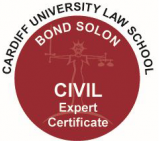 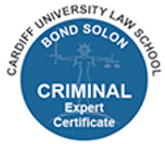 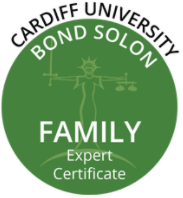 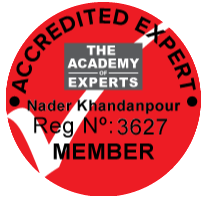 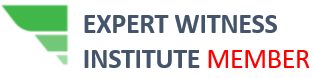 Clinical Expertise Dr Nader KhandanpourNeuroradiology (Brain and Spine CT & MRI): Adults Paediatrics Neonatal https://drkhandanpour.com/BRAINEXAMPLESPersonal Injury Complex TraumaBirth TraumaSports InjuryMedical negligenceChildren Safe Guarding, ProtectionPsychiatric conditionsAlzheimer’s & other DementiasStroke / Cerebrovascular DiseaseVertigo /  Dizziness Brain injury Brain tumour/ Cancer Cerebral palsy /Birth trauma Concussion /Road traffic accident  Dementia  Physiotherapy Rehab   A&E Medicine  Mental Health /cognition  Seizures/ Epilepsy  Numbness /Tingling   Tremor  Memory Loss  Seizures / Epilepsy   Bell’s palsy/ Facial pain     Normal pressure hydrocephalus   Headache   Multiple Sclerosis   Neuralgia   Neuropathy   Parkinson’s Disease   Malformations   Scoliosis / Congenital disorders   Movement Disorders/ Gait / walking problem/ weakness   Neurodegeneration   Pain   Infection   Radiology imaging   Neuroradiology imaging   MRI scan   CT scanSPINE    EXAMPLES    Back pain    Birth defects of the brain and spinal cord/ Congenital disorders Spinal trauma    Disk disease of neck and lower back    Spinal cord injury    Spinal deformity / Malformation    Spine tumour / CancerPERSONAL DETAILSPERSONAL DETAILSNameNader KhandanpourEmailDrNader@eSupraLife.comTel07570187387NationalityBritishSELECTED PROFESSIONAL MEMBERSHIPSELECTED PROFESSIONAL MEMBERSHIPEuropean Society of Neuroradiology Senior Member 2018European Radiology Society Senior Member Cambridge Children Brain SocietyMemberMedical Defence Unit (MDU)MemberGeneral Medical Council (GMC) Full registration London Cancer AllianceMemberQUALIFICATIONSQUALIFICATIONSQUALIFICATIONS2022CEDR, Accredited MediatorCentre of Effective Dispute Resolution, London2020CUBS Civil, Criminal &Family ExpertCardiff University Bond Solon Accreditation2017EDINREuropean Degree in Neuroradiology2015Paediatrics NeuroradiologyEuropean Neuroradiology Society (written), Greece 2014Certificate of Completion of Training CCTRoyal College of Radiologists, UK2013European Neuroradiology CertificateEuropean Neuroradiology Society (written), Vienna2011FRCRRoyal College of Radiologists, UK2009PhDUniversity of East Anglia, UK2006MRCS I, II & III-vivaRoyal College of Surgeons, UK2007European I.T. licenceNorfolk & Norwich University Hospital NHS, UK 2001MD / with distinctionShahid Beheshti Medical UniversityTRAINING & EXPERIENCE TRAINING & EXPERIENCE Dec 14- DateNeuroradiology ConsultantAtkinson Morley Hospital Regional Neurosciences CentreSt George’s University Hospitals NHS Foundation Trust, LondonMay 15- 2021Honorary Senior LecturerUniversity of LondonDec 13- Nov 14Pan London Neuroradiology FellowQueen Square National University Hospital for Neurology & NeurosurgeryGreat Ormond Street Paediatrics University Hospital	Royal London University HospitalKing’s College University HospitalOct 11- Dec 12Neuroradiology FellowYorkshire Teaching HospitalsOct 08- Sept 11Radiology Speciality RegistrarYorkshire Teaching HospitalsOct 08- Sept 11Associate ScientistNational Institute of Health Postdoctoral Academic FellowSheffield University, Medical SchoolApr 06 – Sept 08Surgery Fellow Norfolk & Norwich University HospitalApr 06 – Sept 08Honorary University Lecturer / Recognised Teacher University of East Anglia Concurrent with the previous postAug 05 – Mar 06Clinical Attachment –Surgery & MedicineAug 05 – Mar 06Addenbrookes Hospital NHS Trust, CambridgeMar 05– Jun 05Teaching FellowMar 05– Jun 05Clinical Skills Lab, Chelsea & Westminster NHS Trust, London Mar 00 – Jan 05Rotations –General SurgeryInternal Medicine, General surgery and Surgical Subspecialties, Emergency medicine	DISTINCTIONS AND AWARDSDISTINCTIONS AND AWARDSDISTINCTIONS AND AWARDSMar 2021Atkinson Moley made Tessa Jowell Centre of Excellence for Brain TumoursAtkinson Moley made Tessa Jowell Centre of Excellence for Brain TumoursMar 2019Winner of The Expert Witness Awards Winner of The Expert Witness Awards London, UK, The Lawyer Monthly MagazineLondon, UK, The Lawyer Monthly MagazineNov 2014Reviewer to The BMJ HeartReviewer to The BMJ HeartLondon, UKLondon, UKMar  2012Awarded Sir Ernest Finch Travelling FellowshipAwarded Sir Ernest Finch Travelling FellowshipSouth Yorkshire, For my research South Yorkshire, For my research Sept 2010Reviewer to the LANCETReviewer to the LANCETJan  2012Reviewer to the Journal of European Academy of Dermatology Reviewer to the Journal of European Academy of Dermatology Jun 2009Awarded Grainger Prize Awarded Grainger Prize Sheffield Sheffield Oct 2008National Institute of Health Academic Fellowship (NIHR) National Institute of Health Academic Fellowship (NIHR) YorkshireYorkshireSept 2008Norfolk & Norwich Institute for Medical Education Award (NANIME) Norfolk & Norwich Institute for Medical Education Award (NANIME) My research projectMy research projectMar 2008UK - Comprehensive Clinical Research Network (UK-CCRN) UK - Comprehensive Clinical Research Network (UK-CCRN) “National Portfolio study”“National Portfolio study”My research project My research project Jul 2007Sanofi Aventis Fund Sanofi Aventis Fund My research project My research project Sept 2006John & Pamela Salter Award John & Pamela Salter Award My research project through University of East Anglia, Medical School My research project through University of East Anglia, Medical School Oct 2006Norwich Trust Award Norwich Trust Award My research project My research project Jan 2005UK Professional & Linguistic Assessments Board Exam: Scoring 170 out of 200  UK Professional & Linguistic Assessments Board Exam: Scoring 170 out of 200  The average was 128 and pass mark was 126, UKThe average was 128 and pass mark was 126, UKJan 2004Awarded the Title of Exemplary Practitioner for Contribution to The Bam EarthquakeAwarded the Title of Exemplary Practitioner for Contribution to The Bam EarthquakeKerman University of Medicine and Health Sciences, BamKerman University of Medicine and Health Sciences, BamMar 2000First Prize in the National Comprehensive Internship Board ExamFirst Prize in the National Comprehensive Internship Board ExamScoring 157 out of 200, the average was 116, Shahid Beheshti Med SchoolScoring 157 out of 200, the average was 116, Shahid Beheshti Med SchoolMar 1997First Prize in the National Comprehensive Basic Sciences Board ExamFirst Prize in the National Comprehensive Basic Sciences Board ExamScoring 159 out of 200, the average was 114Scoring 159 out of 200, the average was 114Secondary Education Secondary Education Secondary Education Secondary Education Grade Skipping High SchoolGrade Skipping High SchoolPUBLICATIONS	PUBLICATIONS	2019How To Do It: Management Of A Wake Up StrokeXuya Huang; Vafa Alakbarzade, Nader Khandanpour, Anthony Pereir, Practical Neurology, In print2019HSV Presenting As Stroke-Like Symptoms With Atypical MRI Brain FindingsInfectious Lancet, In printVivekananda U, Khandanpour Nader and Salah Omer, Neurology 2016;87;2384 2016Terson Syndrome Khandanpour N, Sai Saiperia, in press, American Journal Neuroradiology2015Are Aortic Stent Grafts Safe in Pregnancy?Khandanpour Nader, A.Mehta Tapan, M. Adiseshiah, and Meyer J.Felicity ,  Hindawi Radiology USA, 2015 Jun. 2013The Role of Magnetic Resonance Imaging and Computed Tomography of the Brain in First Episode of PsychosisKhandanpour N, Hoggard N, Clin Radiol. 2013 Mar;68(3):245-50.2012Craniospinal Abnormalities and Neurologic Complications of Osteogenesis ImperfectaKhandanpour N, Raghavan A, Griffiths PD, Hoggard N, Radiographics. 2012 Nov-Dec;32(7):2101-12.2013Prospective Comparison of Late 3T MRI with Conventional Angiography in Evaluating the Patency of Cerebral Arteriovenous Malformations Treated with Stereotactic RadiosurgeryKhandanpour N, Griffiths P, Warren D, Hoggard N. Neuroradiology. 2013 Feb 26.2012Semiautomated and Automated Glioblastoma Multiforme Tumor Grading Using Dynamic Susceptibility-Weighted Contrast-Enhanced Perfusion MRIBambrough P, Khandanpour N, Hoggard N, Br J Radiol. 2012 Dec;85(1020).2011Use of MR Spectroscopy and Diffusion to Differentiate GBM from Solitary Cerebral MetastasesKotsarini C, Wilkinson I,  Jellinek D, Griffiths P, Khandanpour N, Hoggard N, Neuro-Oncology i136–144, 2011.2011Stereotactic Radiosurgery for Pineal TumoursYianni J RJ, Khandanpour N, Hoggard N, Kemeny A, British J of Neurosurgery, Br J Neurosurg. 2012 Jun;26(3):361-6.2011Do Novel Risk Biomarkers Reflect the Severity of Peripheral Arterial Disease?Khandanpour N, Jennings B, Armon M, Wright A, Willis G, Clark A, Meyer F Angiology. 2011 Feb;62(2):126-33.2010The Association between Ankle Brachial Pressure Index and Pulse Wave VelocityKhandanpour N, Armon MP, Jennings B, Clark A, Meyer FJ. Angiology. 2009 Dec-2010 Jan;60(6):732-8.2009Folacin Improves Arterial Function in Patients with Peripheral Arterial Disease (A Randomised Double Blind, Placebo Controlled Clinical Trial) (featured original research paper)Khandanpour N, Armon MP, Jennings B, Finglas PM, Willis G, Clark A, Meyer FJ.Br J Surg. 2009 Sep;96(9):990-8.2009Photoplethysmography, an Easy and Accurate Method for Measuring Ankle Brachial Pressure Index: Can Photoplethysmography Replace Doppler? (Ranked as a top 10 article of the year published on this topic)Khandanpour N, Armon MP, Jennings B, Clark A, Meyer FJ. Vasc Endovascular Surg. 2009 Dec;43(6):578-82.2009Are Femoro-distal Bypass Grafts for Acute Limb Ischemia Worthwhile?Khandanpour N, Lily Choy, FJ Meyer, MP. Armon. Bras. Jour. Vas. Surg. 20092009Homocysteine and Peripheral Arterial Disease: Systematic Review and Meta-analysis (Ranked first in the top 10 paper of the year published on this topic)Khandanpour N, Loke YK, Meyer FJ, Jennings B, Armon MP. Eur J Vasc Endovasc Surg. 2009 Sep;38(3):316-22.2009Standards of Angiography & Percutaneous Transluminal Angioplasty and Their Application to Current PracticeKhandanpour N, Girling S, Wilson P, Meyer F, Armon M, John F. Cockburn. Int. Jour. of Radiology, Volume 10, 2009.2009Assessment of a Multifactorial Risk Index for Predicting Postoperative Pneumonia after Open Abdominal Aortic Aneurysm RepairMarkar SR, Walsh SR, Griffin K, Khandanpour N, Tang TY, Boyle JR.Vascular. 2009 Jan-Feb;17(1):36-9.2008ThesisATHEROSCLEROSISThe effects of folinsyre and 5-methyltetrahydrofolate on biomarkers of arterial disease and clinical outcomes in patients with ischaemic vascular disease (atherosclerosis)Performing gene expression and genotyping to evaluate the underlying pathology of atherosclerosisEvaluating pulse wave velocity role in assessing vascular diseaseNovel risk biomarkers2008The Effects of Increasing Obesity on Outcomes of Vascular SurgeryKhandanpour N, Armon MP, Foxall R, Meyer FJ. Ann Vasc Surg. 2008.2008Methylenetetrahydrofolate Reductase (MTHFR) 677-CT Polymorphisms are Associated with Peripheral Arterial Disease (A case-control study and meta-analysis) (Ranked as a top 10 paper of the year published on this topic)Khandanpour N, Willis G, Meyer FJ, Armon MP, Loke YK, Wright AJ, Finglas PM, Jennings BA. J Vasc Surg. 2009 Mar;49(3):711-82007Coil Embolisation of Mycotic Internal Iliac Aneurysm due to MRSA  Khandanpour N, A. Chaudhuri, DJ. Roebuck, MP. Armon Journal of European Vascular & Endovascular Surgery, 2007 Jun;33(6):687-92006Guideline for Management of Acute and Chronic Limb IschaemiaKhandanpour N, Armon MP, Meyer FJ, Norfolk and Norwich University Hospital, Implemented at Norfolk and Norwich NHS Trust2005Earthquake ManagementKhandanpour N, Letter to British Medical JournalOTHER REVIEWS OTHER REVIEWS 2018Heart and VesselsJapan journal2016Book review: Imaging of Neurodegenerative diseases by Sangam G KanekarRadiology2016Experimental and Therapeutic MedicineUSA journalMEDICOLEGAL TRAININGMEDICOLEGAL TRAINING2020Medicolegal Dilemmas In Paediatric MedicineEuropean Society of Paediatric Radiology, Austria2020Family Law and ProcedureBond Solon Legal Training, London2019Criminal Law & ProcedureBond Solon Legal Training Institute, London2019Cross-ExaminationBond Solon Legal Training Institute, London2019Civil Law & ProcedureBond Solon Legal Training Institute, London2018Imaging in Cases of Suspected Physical AbuseEverlight Radiology, London2018Excellence in Report Writing / Expert Witnesses Court Compliant ReportsBond Solon Legal Training Institute, London2018Medico-legal Expert Courtroom SkillsBond Solon Legal Training Institute, London2018Knowledge for the Expert Witness British Medical Association, LondonSELECTED COURSES & SCIENTIFIC MEETINGSSELECTED COURSES & SCIENTIFIC MEETINGSNov 2021American Radiology Society of North AmericaChicago, USANov 2020American Radiology Society of North AmericaChicago, USAFeb 2019American Society of Spine Radiology SymposiumMiami, USAFeb 2018Training Appraisers for Consultants St GeorgesMaid Healthcare, St Georges, LondonJan 2018Bristol MRI courseJCA Medical Seminars, The Bristol Marriott Royal Hotel Conference CentreNov 2017Diabetes Professional Care 2017Olympia, LondonNov 2017Advanced Clinical Communication For ConsultantsLondon, St Georges Univerity Medical School Post GraduateApr 2017Practice Conference BMABMA, LondonOct 2017Diabetes Professional Care LondonApr 2017ASNR 2017California, USAJune 2016Mentoring  London, Royal College of RadiologistsJun 2016Health + CareLondonMay 2016American Society of NeuroradiologyWashington DC, USAMay 2016NeuromodulationCalifornia, USAJan 2016MBBS Interviewers London, St Georges University of LondonMar 2015National Neurogenetics ClubLondon, St Georges NHSFeb 2015European Course on Paediatric Neuroradiology – ECPNRIoannina, GreeceSept 2014European Society of Head and Neck RadiologyMarseille, FranceMay 2014American Society of NeuroradiologistsCanada, QuebecJan 2014Clinical GeneticsGreat Ormond Street NHS, LondonNov 2013European Course of Diagnostic and Interventional Neuroradiology Vascular Disease (ECNR)Antalya, Turkey, European Society of NeuroradiologyJun 2013Head and Neck ImagingRoyal Society of MedicineMar 2013European Course of Diagnostic and Interventional NeuroradiologyCNS Tumours (ECNR)Athens, Greece, European Society of Neuroradiology Nov 2012European Course of Diagnostic and Interventional NeuroradiologyEmbryology, Anatomy, Development and Malformations of the CNS (ECNR)Antalya, Turkey, European Society of NeuroradiologyOct 2012European Society of Neuroradiology Annual Meeting (ESNR) EdinburghMay 2012Hull Neuroradiology HullMar 2012European Course of Diagnostic and Interventional NeuroradiologyTrauma/Degenerative/Metabolic/Inflammatory Diseases (ECNR)Milan, Italy, European Society of NeuroradiologyFeb 2012European Congress of Radiology (ESR)  (International)Vienna, AustriaSept 2011Sheffield FRCR CourseSheffieldSept 2011Aintree FRCR CourseAintree, Clinical Sciences Centre University Hospital Aintree, LiverpoolSept 2011Chest RadiologyAintree, Clinical Sciences Centre University Hospital Aintree, LiverpoolSept 2011Heart of England General Radiology Heart of England NHS Foundation Trust, BirminghamAug 2011American College of Radiology - Radiologic Pathologic Correlation ManchesterAug 2011Acute Abdomen CTNorthwick Park Hospital, LondonAug 2011Essential Nuclear MedicineImperial College Healthcare NHS, LondonApr 2011 Neuroradiology: Stroke / Hands on CT Processing Royal Infirmary, GlasgowMar 2011Paediatric Radiology SheffieldMar 2011Spinal and Musculoskeletal MRIOxfordMar 2011East Midland General RadiologyLeicesterMar 2011Long Case Reporting Aintree, Clinical Sciences Centre University Hospital Aintree, LiverpoolFeb 2011Rapid Reporting Northwick Park Hospital, LondonTEACHINGTEACHINGCOURSES2014Training the TrainersKing’s College London University2013Teaching & Learning for Educational SupervisorsRoyal College of Paediatrics and Child Health2010Mentoring and Outreach Scheme WorkshopAcademy of Medical Sciences, Sheffield2007MBBS Recruitment Interviewer Skills TrainingUniversity of East Anglia, Norwich2006Teaching TechniquesUniversity of East Anglia, NorwichEXPERIENCE2015-to dateUniversity of London St Georges Medical School Senior LecturerSt Georges NHS, London2017DemyelinationSt Georges NHS, London2016Radiation protectionSt Georges NHS, London2014Neuro-oncologyKing's College Hospital NHS Foundation Trust2014Clinical use of Perfusion Scan for MRI PhysicistsKing's College Hospital NHS Foundation Trust2013Paediatric TumoursNeuroradiology Department, Great Ormond Street2013Neonatal TumoursNeuroradiology Department, Great Ormond Street2013The Effects of Minor Head Injury on The BrainNeuroradiology Department, Queen Square2013Intracranial HypertensionNeuroradiology SpRs, National Hospital for Neurology and Neurosurgery, London2013Neurodegenerative DisordersNeuroradiology SpRs, National Hospital for Neurology and Neurosurgery, London2013Distinguishing between Germinomas and Pineal Cell Tumours on MR Imaging Neuroradiology SpRs, National Hospital for Neurology and Neurosurgery, London2013Grey Matter Pathology in Multiple SclerosisNeuroradiology SpRs, National Hospital for Neurology and Neurosurgery, London2013Clinical MRI Physics and Techniques for NeuroradiologistsNeuroradiology Department, Queen Square2012	Psychosis Yorkshire Deanery2012Neuroradiology for General RadiologistsGeneral Radiologists, Yorkshire Deanery2011Vascular Radiology EmergenciesSheffield Teaching Hospitals, Sheffield2011Introduction to Head CTSHO Teaching Programme, Sheffield2010Neuroanatomy and Neuroradiology EmergenciesSHO and Medical Students Teaching Programme, Sheffield2010Lung Perfusion StudiesSpR teaching, Royal Hallamshire Hospital, Sheffield2010Dementia ImagingSpR Teaching, Royal Hallamshire Hospital, Sheffield2010Ten Radiology EmergenciesSHO Teaching, Royal Hallamshire Hospital, Sheffield2006-2008Honorary Lecturer of The University of East Anglia (UEA), Medical School / Recognised TeacherEducational adviser to 5 medical studentsBedside teachingOSCE AssessorMBBS interviewer2005Teaching Fellow to the Medical Students of The Imperial College, Medical School Clinical Skills Lab, Chelsea & Westminster NHS Trust, LondonAreas of teaching included: clinical skills, examination techniques & data interpretation (OSCEs)I incorporated various techniques in my teaching, from interactive case discussions and problem based learning to practical demonstrations and mock testsOTHER SKILLSOTHER SKILLSPERSONAL SKILLSAble to stay calm in crisis, work and make decision in difficult situations (Broad on call and disaster management experience)Communicate effectively with the team members and patients (received several appreciation letters from patients and colleagues)I.T. SKILLSFull European Computer Driving Licence (ECDL)Participated in development of Automated Glioma Tumour Grading SoftwareExperienced in databases search such as Cochrane and PubMed/Medline                                                                 PERSONAL SKILLSAble to stay calm in crisis, work and make decision in difficult situations (Broad on call and disaster management experience)Communicate effectively with the team members and patients (received several appreciation letters from patients and colleagues)I.T. SKILLSFull European Computer Driving Licence (ECDL)Participated in development of Automated Glioma Tumour Grading SoftwareExperienced in databases search such as Cochrane and PubMed/Medline                                                                 LEADERSHIPLEADERSHIP2021Family Justice Board (FJB) AdviserThe Council, an advisory public body, monitors how effectively the system, both as a whole, and through its component parts, delivers the service that the public need.  It advises on reforms necessary for continuous improvement.2020Expert Advisory: National Institute for Health & Care Excellence Artificial Intelligence Software For Analysing Brain CT Scans2019-2020Atkinson Morley Regional Neuroscience Centre Feedback LeadSt Georges Hospital NHS2019-2020The Royal College Radiologists RepresentativeRoyal College Radiologist, UK2017Meeting organisedProf Michael Lev, Neuroradiologist Head of Harvard Radiology SchoolAcute Stroke Imaging in the Era of DAWN2016Consultant Representative to the Medical Staff CommitteeSt Georges Hospital NHS